Dufferin Marsh 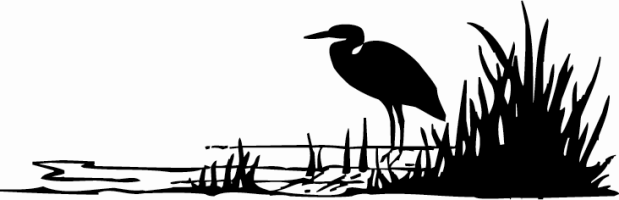 Nature ConnectionMinutesNovember 3, 2015______________________________________________________________________* minute notes from this meeting are missing – this is a compilation of memories and personal notes *Minutes from October were reviewed and approved.After a discussion about the future use of the goose rope, it was decided to remove it and reinstall it in the spring.  A group of executive  members agreed to meet to do this.Tasks were discussed concerning the beer tasting.  Mary agreed to follow up on the requirements for food as the 2 possible caterers had backed out.  Options for food paring were discussed.  It was noted that the Community Hall room is not very attractive so there was a lot of discussion on how to make it look nice.  Colours and qualities were selected for linens, as well as type and number of glasses required.  Other considerations included lighting, serving dishes, other beverages, number of tables, how to keep the beer cool, volunteers, etc.  Mary, Charles, Brenda and Eric agreed to meet at the Community Hall to discuss options.  Action:		Mary will contact Marlene to arrange a viewing of the hall.Action:		Mary will contact the Township for the use of the large coolers.Mary distributed the tickets for sale.  Donna did the tickets and posters.Action:	Mary will finalize a budget to determine how many tickets we need to sell to break even.It was agreed that details for the event will be dealt with by email.AGM – Mary arranged a guided hike for the AGM at Happy Valley with a meeting and potluck to follow at her house.  Executive members were asked to prepare their reports and email them to Eric.Action:	Eric will contact Kat at the Township to see if we can get the reports printed there.Jen is continuing to work on the website and hopes to have a demonstration ready for the AGM.The events schedule was reviewed noting that our next event after the AGM is the skate.  Dates on the list need to be finalized for 2016.Hats - DeferredHughie’s Cathedral - DeferredSafety Vests – DeferredMOU – DeferredAdjournedNext Meeting January 12, 2015 – 8pm - Grackle